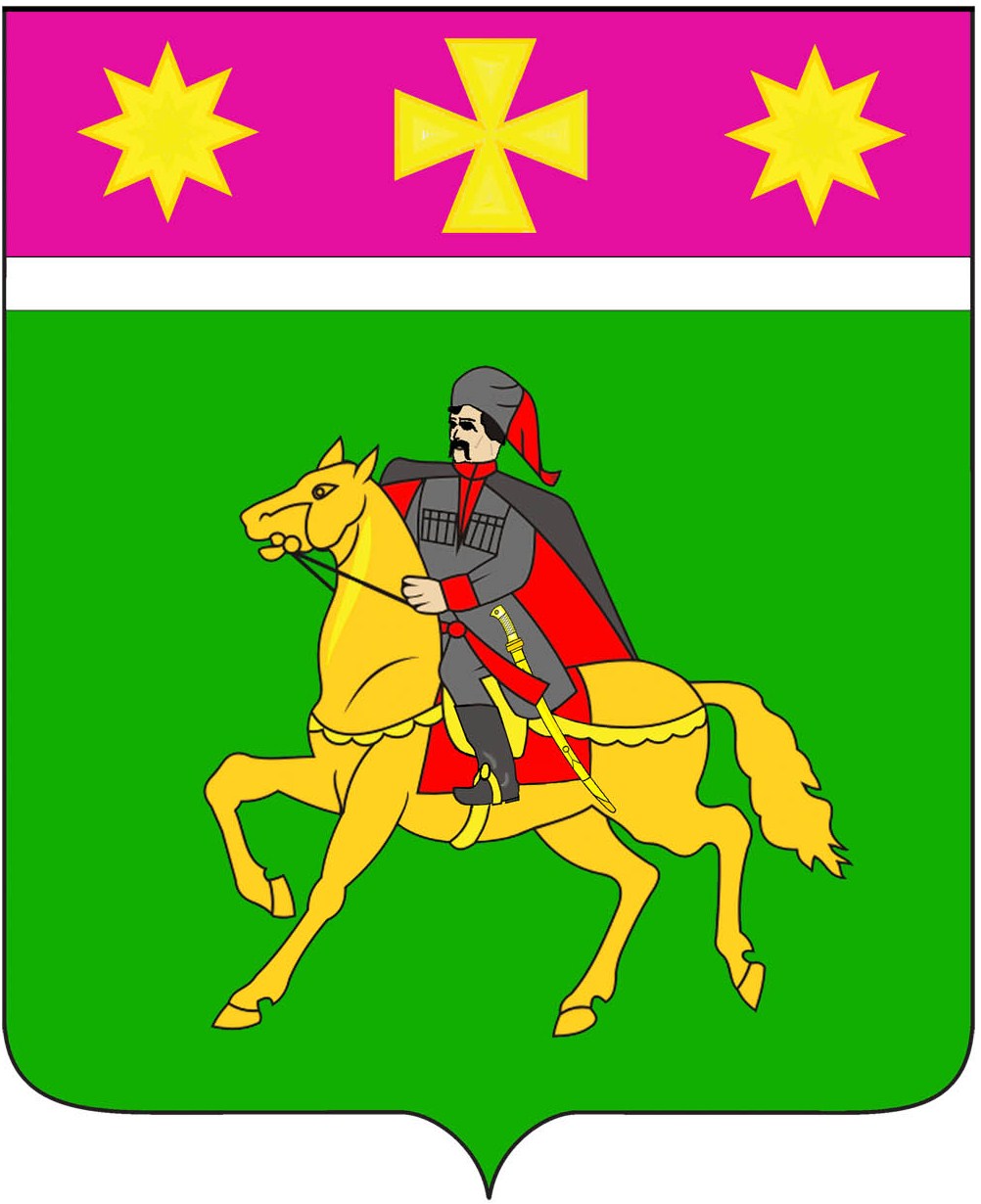                                                            Совет 			                  ПРОЕКТ Полтавского сельского поселенияКрасноармейского районаР Е Ш Е Н И Е _______                                                                                                  №  _____станица Полтавская Об утверждении программы приватизации объектов недвижимости,находящихся в муниципальной собственности Полтавского сельского поселения Красноармейского района на 2015 годВ целях мобилизации доходов в бюджет Полтавского сельского поселения Красноармейского района, руководствуясь Федеральным законом от 21 декабря 2001 года  № 178-ФЗ «О приватизации государственного и муниципального имущества», Положением о порядке управления и распоряжения имуществом, находящимся в муниципальной собственности Полтавского сельского поселения Красноармейского района, утвержденным решением Совета Полтавского сельского поселения  от 26 февраля 2015 № 6\1,  Совет Полтавского сельского поселения Красноармейского района РЕШИЛ:1. Утвердить программу приватизации объектов муниципальной собственности Полтавского сельского поселения Красноармейского района на 2015 год (приложение № 1).2. Утвердить перечень имущества, находящегося в муниципальной собственности Полтавского сельского поселения Красноармейского района, подлежащего приватизации в 2015 году (приложение №  2).3. Настоящее решение обнародовать в установленном порядке.  4. Контроль за исполнением настоящего решения возложить на комиссию по вопросам экономики, бюджету, финансам, налогам и распоряжению муниципальной собственностью (Болдырева).5. Настоящее решение вступает в силу со дня его обнародования.Председатель СоветаПолтавского сельского поселенияКрасноармейского района                                                              С.Ф. ОлифиренкоПояснительная записка к решению Совета Полтавского сельского поселения Красноармейского района «Об утверждении программы приватизации объектов недвижимости,находящихся в муниципальной собственности Полтавского сельского поселения Красноармейского района на 2015 год»В соответствии с Федеральным законом от 21 декабря 2001 года  № 178-ФЗ «О приватизации государственного и муниципального имущества» в целях пополнения доходной части бюджета, оптимизации расходов на содержание муниципального имущества, недопущения его ухудшения и сокращения затрат связанных с уплатой налога на имущество, а также в связи с тем, что включенное в программу приватизации имущество не используется для осуществления отдельных видов полномочий Полтавского сельского поселения Красноармейского района, необходимо утвердить программу приватизации объектов недвижимости находящихся в муниципальной собственности Полтавского сельского поселения Красноармейского района на 2015 год.Начальник отдела по доходами управлению муниципальным имуществомадминистрации Полтавского сельского поселенияКрасноармейского района                                                                        Т.Г. Быкова                                                   ПРОГРАММАприватизации объектов,находящихся в муниципальной собственности Полтавского сельского поселения Красноармейского района на 2015 годРаздел I.Общие положения	1. Программа приватизации объектов находящихся в муниципальной  собственности Полтавского сельского поселения Красноармейского района на 2014 год (далее - программа) разработана в соответствии с Конституцией Российской Федерации, Гражданским кодексом Российской Федерации, Федеральным законом от 21 декабря 2001 года  № 178-ФЗ «О приватизации государственного            и муниципального имущества», постановлением Правительства Российской Федерации от 12 августа 2002 № 584 «Об утверждении положения о проведении конкурса по продаже государственного или муниципального имущества», постановлением Правительства Российской Федерации от 12 августа 2002 года  № 585 «Об утверждении положения об организации продажи государственного или муниципального имущества на аукционе и положения об организации продажи находящихся в государственной или муниципальной собственности акций открытых акционерных обществ на специализированном аукционе», от 22 июля 2002 года  № 549 «Об утверждении положений об организации продажи государственного или муниципального имущества посредством публичного предложения и без объявления цены» и Положением о порядке управления и распоряжения имуществом, находящимся в муниципальной собственности Полтавского сельского поселения Красноармейского района, утвержденным решением Совета Полтавского сельского поселения  от 26 февраля 2015 № 6\1 (далее - положение).Раздел II.Цели и задачи приватизации объектов муниципальной собственности Полтавского сельского поселения Красноармейского района1. Главными целями приватизации объектов муниципальной собственности Полтавского сельского поселения Красноармейского района (далее - объектов муниципальной собственности) на 2015 год является повышение эффективности управления муниципальной собственностью Полтавского сельского поселения Красноармейского района и обеспечение планомерности процесса приватизации.2. Приватизация объектов муниципальной собственности Полтавского сельского поселения Красноармейского района в 2015 году будет направлена на решение следующих задач:а) повышение  эффективности использования объектов муниципальной собственности;б) оптимизация структуры муниципальной собственности;в) уменьшение бюджетных расходов на управление объектами муниципальной собственности;г) создание условий для развития рынка недвижимости;д) пополнение доходной части бюджета Полтавского сельского поселения Красноармейского района;е) привлечение инвестиций в экономику Полтавского сельского поселения Красноармейского района.Раздел III.Прогноз поступлений денежных средств в бюджет Полтавского сельского поселения Красноармейского района, полученных от приватизации имущества находящегося в муниципальной собственности Полтавского сельского поселения Красноармейского района1. Исходя из оценки прогнозируемой стоимости предполагаемых к приватизации объектов муниципальной собственности Полтавского сельского поселения Красноармейского района в 2015 году, ожидаются поступления в  бюджет Полтавского сельского поселения Красноармейского района доходов от приватизации объектов находящихся в муниципальной собственности в сумме не менее  796,0 тысяч рублей.   2. Денежные средства, полученные от приватизации объектов муниципальной собственности, подлежат перечислению в бюджет Полтавского сельского поселения Красноармейского района  в полном объёме.3. Затраты на организацию и проведение приватизации объектов муниципальной собственности состоят из фактических расходов по следующим видам затрат:    а) оценка объектов муниципальной собственности для определения рыночной стоимости и установления начальной цены;    б) публикация информационных сообщений о приватизации объектов муниципальной собственности в средствах массовой информации, размещение в информационных системах общего пользования, в том числе информационно-телекоммуникационных сетях.Раздел IV.Приватизация имущества, находящегося в муниципальной собственности Полтавского сельского поселения Красноармейского района1. Приватизация объектов находящихся в муниципальной собственности осуществляется согласно перечню объектов находящихся в муниципальной собственности Полтавского сельского поселения Красноармейского района, подлежащих приватизации в 2015 году (приложение 2).2. В отношении объектов, находящихся в муниципальной собственности, относящихся к памятникам истории и культуры, а также выявленных объектов культурного наследия, администрация Полтавского сельского поселения Красноармейского района  обращается в соответствующий орган для определения и утверждения условий охранных обязательств.Раздел V.Отчёт о выполнении программы1. Администрация Полтавского сельского поселения Красноармейского района не позднее 30 декабря 2015 года представляет в Совет Полтавского сельского поселения Красноармейского района отчёт о выполнении настоящей программы.2. Отчёт о выполнении программы должен содержать перечень приватизированных объектов муниципальной собственности с указанием способа,  рыночной цены приватизированных объектов муниципальной собственности, цены сделки приватизации.Начальник отдела по доходами управлению муниципальным имуществомадминистрации Полтавского сельского поселенияКрасноармейского района                                                                        Т.Г. Быкова    Перечень имущества, находящегося в муниципальной собственности Полтавского сельского поселения Красноармейского района, подлежащего приватизации в 2015 годуНачальник отдела по доходами управлению муниципальным имуществомадминистрации Полтавского сельского поселенияКрасноармейского района                                                                        Т.Г. Быкова    ПРИЛОЖЕНИЕ № 1УТВЕРЖДЕНА  решением СоветаПолтавского сельскогопоселения Красноармейского районаот ____________ №  ____ПРИЛОЖЕНИЕ №   2УТВЕРЖДЕНрешением СоветаПолтавского сельского поселенияКрасноармейского районаот __________  № ___№п/пНаименование и местонахождение объектамуниципальной собственности Принадлежность к памятникам истории и культуры1231.Помещение, назначение: жилое (квартира), общей площадью 29,0 кв. м., расположенная в пятиэтажном многоквартирном жилом доме на 1 этаже по адресу: Российская Федерация, Краснодарский край, Красноармейский район, станица Полтавская, ул. Набережная, № 165, кв. 37, с кадастровым номером 23:13:0104012:98-